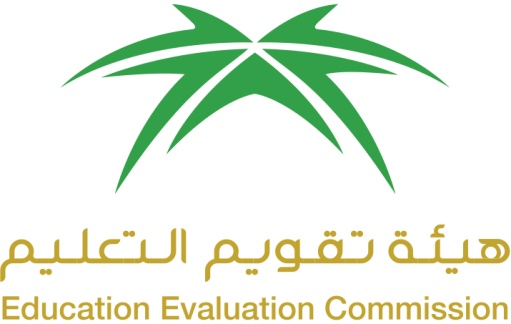 المركز الوطني للتقويم والاعتماد الأكاديميNational Center for Academic Accreditation and EvaluationATTACHMENT 5. T6.  COURSE SPECIFICATIONS(CS)102 BotCourse SpecificationsA. Course Identification and General InformationB  Objectives  C.  Course Description (Note:  General description in the form used in Bulletin or handbook)D. Student Academic Counseling and SupportE Learning ResourcesF. Facilities RequiredG   Course Evaluation and Improvement ProcessesName of Course Instructor: Signature: Reda Helmy Sammour________   Date Specification Completed:  ___3 January 2018__Program Coordinator: _Prof. Mohamed A. El-Sheik & Kakshan Perveen___Signature: ___ and  ________________    Date Received: _3 January 2018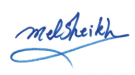 Institution: King Saud universityDate3/1/ 2018                                       College/Department :College of Science /Department of Botany and MicrobiologyCollege/Department :College of Science /Department of Botany and Microbiology1.  Course title and code: General Botany [102 Bot.]2.  Credit hours: 3 (2 + 1)3.  Program(s) in which the course is offered. (If general elective available in many programs indicate this rather than list programs)4.  Name of faculty member responsible for the courseProfessor Reda Helmy Sammour5.  Level/year at which this course is offered: 1st Level6.  Pre-requisites for this course (if any):None7.  Co-requisites for this course (if any):None8.  Location if not on main campus:9.  Mode of Instruction (mark all that apply):      a.  traditional classroom                                        What percentage?       b.  blended (traditional and online)                       What percentage?     c.  e-learning                                                          What percentage?     d.  correspondence                                                 What percentage?     f.   other                                                                  What percentage?Comments:a) Computer Labs are used to teach the course. Traditional Classroom isn't used at all. b) Quizzes will be held through Blackboard System for all students1.  What is the main purpose for this course?knowledge and understanding of biological concepts, facts, ideas and techniques and of the applications of biology in society and industryskills in problem solvingpractical abilities associated with biologyinvestigative and reporting skills associated with project workpositive attitudes such as being open-minded and being willing to recognize alternative points of view, having an interest in biology, in themselves and their environment, being aware that they can make decisions which affect the well-being of themselves and others, and the quality of their environment  2.  Briefly describe any plans for developing and improving the course that are being implemented.  (e.g. increased use of IT or web based reference material,  changes in content as a result of new research in the field)Developing programs combining between laboratory and field work.Encouraging students to undertake self-dependent studies.Encouraging the self e-learning.Course Description:Plant and their importance. Chemical and fine structures of the plant cell. Metabolism. Anatomy. Plant tissues, Plant water relations. Heredity and its applications. Levels of structural organization and evolution in plants (structure, taxonomy, economical and biological importance). Plant morphological and anatomical adaptation to environment Environmental pollution. 1. Topics to be Covered 1. Topics to be Covered 1. Topics to be Covered List of TopicsNo. ofWeeksContact hoursIntroduction: Characteristics of living things and Cell types14Eukaryotic Cell Structure and Function of Plant.                                14Molecular basis of reproduction and Inheritance Basic & Chromosome structure14Cell division: Binary fission, Mitosis & and Meiosis.        14Mendelian Genetics                                                    14Plant structure: Morphology of plant and Organ Adaptation28Plant structure: Anatomy of plant          + FIRST QUIZ14Plant physiology: Movement of water and solutes in plants. 14Plant physiology: Flow of energy (Photosynthesis and respiration).14Classification of organisms: Microorganisms.14Classification of organisms: Plant.        14Plant Ecology: The dynamics of Ecosystems.            14Plant Ecology: The Biomes, Ecology and Human future + SECOND QUIZ      14Revision142.  Course components (total contact hours and credits per semester): 		2.  Course components (total contact hours and credits per semester): 		2.  Course components (total contact hours and credits per semester): 		2.  Course components (total contact hours and credits per semester): 		2.  Course components (total contact hours and credits per semester): 		2.  Course components (total contact hours and credits per semester): 		2.  Course components (total contact hours and credits per semester): 		2.  Course components (total contact hours and credits per semester): 		LectureTutorialLaboratory/StudioPracticalOther:TotalContactHoursPlaned303060ContactHoursActual303060CreditPlaned2160CreditActual21603. Additional private study/learning hours expected for students per week. 4. Course Learning Outcomes in NQF Domains of Learning and Alignment with Assessment Methods and Teaching Strategy4. Course Learning Outcomes in NQF Domains of Learning and Alignment with Assessment Methods and Teaching Strategy4. Course Learning Outcomes in NQF Domains of Learning and Alignment with Assessment Methods and Teaching Strategy4. Course Learning Outcomes in NQF Domains of Learning and Alignment with Assessment Methods and Teaching StrategyOn the table below are the five NQF Learning Domains, numbered in the left column. First, insert the suitable and measurable course learning outcomes required in the appropriate learning domains (see suggestions below the table). Second, insert supporting teaching strategies that fit and align with the assessment methods and intended learning outcomes. Third, insert appropriate assessment methods that accurately measure and evaluate the learning outcome. Each course learning outcomes, assessment method, and teaching strategy ought to reasonably fit and flow together as an integrated learning and teaching process. (Courses are not required to include learning outcomes from each domain.) On the table below are the five NQF Learning Domains, numbered in the left column. First, insert the suitable and measurable course learning outcomes required in the appropriate learning domains (see suggestions below the table). Second, insert supporting teaching strategies that fit and align with the assessment methods and intended learning outcomes. Third, insert appropriate assessment methods that accurately measure and evaluate the learning outcome. Each course learning outcomes, assessment method, and teaching strategy ought to reasonably fit and flow together as an integrated learning and teaching process. (Courses are not required to include learning outcomes from each domain.) On the table below are the five NQF Learning Domains, numbered in the left column. First, insert the suitable and measurable course learning outcomes required in the appropriate learning domains (see suggestions below the table). Second, insert supporting teaching strategies that fit and align with the assessment methods and intended learning outcomes. Third, insert appropriate assessment methods that accurately measure and evaluate the learning outcome. Each course learning outcomes, assessment method, and teaching strategy ought to reasonably fit and flow together as an integrated learning and teaching process. (Courses are not required to include learning outcomes from each domain.) On the table below are the five NQF Learning Domains, numbered in the left column. First, insert the suitable and measurable course learning outcomes required in the appropriate learning domains (see suggestions below the table). Second, insert supporting teaching strategies that fit and align with the assessment methods and intended learning outcomes. Third, insert appropriate assessment methods that accurately measure and evaluate the learning outcome. Each course learning outcomes, assessment method, and teaching strategy ought to reasonably fit and flow together as an integrated learning and teaching process. (Courses are not required to include learning outcomes from each domain.) Code#NQF Learning Domains And Course Learning OutcomesCourse TeachingStrategiesCourse AssessmentMethods1.0KnowledgeKnowledgeKnowledge1.1Define Basic Concept of general botany and Plant biologyLecturersExams, and Assignments 1.2Recognize plant-Environment RelationshipsLecture and Group Discussion, Videos, animationExams and assignments2.0Cognitive SkillsCognitive SkillsCognitive Skills2.1Develop the ability of how to utilize the theoretical concepts in applicable formLibrary and Internet SearchEvaluation of Activates case study+ Exams2.2Explain the characters that link plants to each other and to their environment.Team Work Studies and ReportingEvaluation of Activates - Group reports+ Exams3.0Interpersonal Skills & ResponsibilityInterpersonal Skills & ResponsibilityInterpersonal Skills & Responsibility3.1Ability to Express Opinion and Criticize peers, Bear Responsibility and Cope with Positive and Negative Criticism from OthersStudent Group Debates and DiscussionsPeer and Instructor Evaluation4.0Communication, Information Technology, NumericalCommunication, Information Technology, NumericalCommunication, Information Technology, Numerical4.1Ability to Use Information Media Short assayScientific Reports Based on Web searchAbility to Use Information Media5.0PsychomotorPsychomotorPsychomotor5.1Ability to work with a microscope- Prepare and Demonstrate Plant specimen, Examine tissue structure under microscope , Draw diagrammatic presentation for root, stem, leaf structure,  Perform  mineral nutrition experimentGuided practicePractical Exam5. Schedule of Assessment Tasks for Students During the Semester5. Schedule of Assessment Tasks for Students During the Semester5. Schedule of Assessment Tasks for Students During the Semester5. Schedule of Assessment Tasks for Students During the SemesterAssessment task (i.e., essay, test, quizzes, group project, examination, speech, oral presentation, etc.)Week DueProportion of Total Assessment1Monthly first exam7th 102Monthly second exam13th103Presentation of project and discussion14th104Practical exam14th305Final exam15th406Total151001. Arrangements for availability of faculty and teaching staff for individual student consultations and academic advice. (include amount of time teaching staff are expected to be available each week)Office hours: Three Hours weekly (to be posted each semester)1. List Required TextbooksBiology of plants 5th Ed. by Raven, P.H., Evert, R.F. and Eichhorn, S.E.(1992) W.H. Freeman and company, Worth Publishers. New YorkSupporting books:Biology Of Plants 5th ed. by Raven et al. 1992 Worth Publishers. (Translation into Arabic by Al-Whaibi, M. H. and A. S. Al-Khalil, 2002., (2005 second Ed.) Scientific Publications, King Saud University Press, Riyadh, Saudi Arabia. (In Arabic).Manual of Biology of Plants.2002. (2005 second Ed.) Arif, I. A., A. S. Al-Khalil, Al-Whaibi, M. H. ,R. M. Al-Summ and K. M. Zayed. Scientific Publications, King Saud University Press, Riyadh, Saudi Arabia. (In Arabic).Study Guide to Plant Biology (In Brief). 2008. Al-Whaibi, M. H. and A. S. Al-Khalil) Scientific Publications, King Saud University Press, Riyadh, Saudi Arabia. (In Arabic).2. List Essential References Materials (Journals, Reports, etc.)Raven, P.H., Evert, R.F. and Eichhorn, S.E.(1999). Biology of plants 6th. E. W.H. Freeman and company, Worth Publishers. New York.Raven, P.H., Evert, R.F. and Eichhorn, S.E.(2005). Biology of plants 7th. E. W.H. Freeman and company, Worth Publishers. New York.3. List Electronic Materials, Web Sites, Facebook, Twitter, etc.http://www.biology-online.org/http://www.biology-online.org/11/1_plant_cells_vs_animal_cells.htmhttp://www.bioscience.org/urllists/biology.htm4. Other learning material such as computer-based programs/CD, professional standards or regulations and software.Indicate requirements for the course including size of classrooms and laboratories (i.e. number of seats in classrooms and laboratories, extent of computer access, etc.)1.  Accommodation (Classrooms, laboratories, demonstration rooms/labs, etc.)Available2. Technology resources (AV, data show, Smart Board, software, etc.)3. Other resources (specify, e.g. if specific laboratory equipment is required, list requirements or attach list) 1. Strategies for Obtaining Student Feedback on Effectiveness of TeachingCourse evaluation survey Program evaluation survey Student experience survey2.  Other Strategies for Evaluation of Teaching by the Instructor or by the DepartmentPeer – Peer Reviewing3.  Processes for Improvement of TeachingTraining courses by the Deanship of Skills DevelopmentPeer – Peer Reviewing4. Processes for Verifying Standards of Student Achievement (e.g. check marking by an independent  member teaching staff of a sample of student work, periodic exchange and remarking of tests or a sample of assignments with staff at another institution)5. Describe the planning arrangements for periodically reviewing course effectiveness and planning for improvement.The course file contains the course specification, course report, analysis of the course evaluation survey, a sample of assignments, homework, quizzes, answer sheets, student grades and the teacher evaluation survey filled by the students. All these are evaluated by the faculty and utilized for improvement of the course effectiveness